                       ҠАРАР                                                                                          РЕШЕНИЕ              «02 »  апрель   2021 й.                     № 12                                    «02 » апреля  2021 г.О внесении изменений в решение Совета сельского поселения Арслановский сельсовет муниципального района Чишминский район Республики Башкортостан от 10.07. 2020 года № 40 «Об утверждении Положения о старостах сельских населенных пунктов, входящих в состав  сельского поселения Арслановский сельсовет муниципального района Чишминский район Республики Башкортостан»В соответствии с Федеральным законом от 20.07. 2020 № 236-ФЗ часть 6 ст. 27.1 Федерального закона от 06.10.2003 № 131-ФЗ « Об общих принципах организации местного самоуправления в Российской Федерации», Совет сельского поселения Арслановский сельсовет муниципального района Чишминский район Республики Башкортостан решил:1.  Внести в  решение Совета сельского поселения Арслановский сельсовет муниципального района Чишминский район Республики Башкортостан от           10 июля 2020 года № 40 «Об утверждении Положения о старостах сельских населенных пунктов, входящих в состав  сельского поселения Арслановский сельсовет муниципального района Чишминский район Республики Башкортостан» следующие изменения:– часть 1 статьи 4 дополнить подпунктами 6 и 7 изложив их в следующей редакции:«6) староста сельского поселения вправе выступить с инициативой о внесении инициативного проекта по вопросам, имеющим приоритетное значение для жителей сельского населенного пункта»;«7) информация о внесении инициативного проекта в местную администрацию может доводиться до сведения граждан старостой сельского населенного пункта».2. Настоящее решение подлежит официальному обнародованию на информационном стенде и размещению на официальном сайте администрации сельского поселения Арслановский сельсовет муниципального района Чишминский район Республики Башкортостан в сети Интернет.Глава сельского поселения                                                              И.Р.КурамшинБашќортостан РеспубликаһыШишмӘ районыМУНИЦИПАЛЬ РАЙОНЫНЫӉАРСЛАН АУЫЛ СОВЕТЫАУЫЛ БИЛӘМӘҺЕ СОВЕТЫ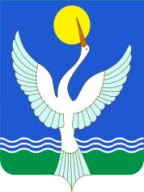 СОВЕТ СЕЛЬСКОГО ПОСЕЛЕНИЯАРСЛАНОвский сельсоветмуниципального РАЙОНАЧишминскИЙ раЙон РеспубликИ Башкортостан